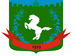 Томская область Томский районМуниципальное образование «Зональненское сельское поселение»ИНФОРМАЦИОННЫЙ БЮЛЛЕТЕНЬПериодическое официальное печатное издание, предназначенное для опубликованияправовых актов органов местного самоуправления Зональненского сельского поселенияи иной официальной информации                                                                                                                         Издается с 2005г.  п. Зональная Станция                                                                         	              № 62 от 15.12.2022ТОМСКАЯ ОБЛАСТЬТОМСКИЙ РАЙОНАДМИНИСТРАЦИЯ ЗОНАЛЬНЕНСКОГО СЕЛЬСКОГО ПОСЕЛЕНИЯСОВЕТ ЗОНАЛЬНЕНСКОГО СЕЛЬСКОГО ПОСЕЛЕНИЯРЕШЕНИЕ № 28п. Зональная Станция		                                                           «15» декабря 2022г.                                                                                                            30-ое очередное собрание                                                                                                                                 V -ого созываВ соответствии с Федеральным законом от 06.10.2003 № 131-ФЗ "Об общих принципах организации местного самоуправления в Российской Федерации", Федеральным законом от 21.12.2001 г. № 178-ФЗ "О приватизации государственного и муниципального имущества", заслушав и обсудив информацию Главы администрации Зональненского сельского поселения об утверждении прогнозного плана (программы) приватизации муниципального имущества муниципального образования «Зональненского сельского поселения» на 2022-2023 год и прогнозного перечня муниципального имущества муниципального образования «Зональненского сельского поселения», подлежащего приватизации в 2022-2023 году,   СОВЕТ ЗОНАЛЬНЕНСКОГО СЕЛЬСКОГО ПОСЕЛЕНИЯ РЕШИЛ:Внести в решение совета Зональненского сельского поселения №1 от 17.01.2022г. «Об утверждении прогнозного плана (программы) приватизации муниципального имущества муниципального образования «Зональненское сельское поселение» на 2022-2023 год и прогнозного перечня муниципального имущества муниципального образования «Зональненское сельское поселение», подлежащего приватизации в 2022-2023 году» (далее-Решение), следующие изменения:1.1.Изложить пункт 7 Приложение №1 к Решению в следующей редакции: «7. Планируемые доходы от приватизации муниципального имущества за 2022-2023 год приблизительно составят 684 247,02 рублей.»1.2. Изложить Приложение №2 к Решению согласно Приложению № 1 к настоящему решению.   2.   Опубликовать настоящее Решение в печатном издании «Информационный бюллетень Зональненского сельского поселения» и на официальном сайте муниципального образования «Зональненское сельское поселение» в информационно – телекоммуникационной сети «Интернет» http://www.admzsp.ru.3.    Настоящее решение вступает в силу после его официального опубликования.Председатель Совета Зональненского			сельского поселения                                                    			Е.А. КоноваловаГлава поселения            (Глава Администрации)                                       				Е.А. КоноваловаПриложение 1 к решению Совета от «15» декабря 2022г. №28«Приложение №2 к Решению Совета Зональненского сельского поселения от 17.01.2022г. №1Прогнозный перечень муниципального имущества муниципального образования «Зональненское сельское поселение»,  подлежащего приватизации в 2022-2023 годуО внесении изменений в решение Совета №1 от 17.01.2022г. «Об утверждении прогнозного плана (программы) приватизации муниципального имущества муниципального образования «Зональненское сельское поселение» на 2022-2023 год и прогнозного перечня муниципального имущества муниципального образования «Зональненское сельское поселение», подлежащего приватизации в 2022-2023 году»№п.п.НаименованиеобъектаАдрес,идентификационные параметрыОбщая площадьобъекта,кв.м.Прогноз начальной цены,тыс. руб.Предполагаемый срок приватизации(квартал)1Легковой автомобильHyndai Sonata гос. номер О358КВ70; год выпуска 2008.250 950,001-4 2023 года2АвтобусКАВЗ 397652 гос. Номер В145ОХ70;Год выпуска 2006.48 570,601-4 2023 года3Земельный участок с кадастровым номером 70:14:0300082:78Томская обл., Томский р-он, окр.п.Степановка, с.т.”Геотоп”, уч.68480,0058 392,001-4 2023 года4Земельный участок с кадастровым номером 70:14:0349012:247Томская обл., Томский р-он, окр.д.Позднеево, с.т. Магистраль, уч. 20600,0065 796,001-4 2023 года5Земельный участок с кадастровым номером 70:14:0349034:106Томская обл., Томский р-он, окр.д.Позднеево, с.т. Чипполино, уч. 54401,0025 535,681-4 2023 года6Земельный участок с кадастровым номером 70:14:0349034:2Томская обл., Томский р-он, окр.д.Позднеево, с.т. Чипполино, уч. 6а563,0033 492,871-4 2023 года7Земельный участок с кадастровым номером 70:14:0349034:204Томская обл., Томский р-он, окр.д.Позднеево, с.т. Чипполино, уч. 192419,0026 681,921-4 2023 года8Земельный участок с кадастровым номером 70:14:0350001:1184Томская обл., Томский р-он, окр.п.Степановка, с.т. Весна, уч. №806382,0041 871,021-4 2023 года9Земельный участок с кадастровым номером70:14:0350001:1356Томская обл., Томский р-он, окр.п.Степановка, с.т. Весна, уч. №300340,0037 267,401-4 2023 года10Земельный участок с кадастровым номером70:14:0350001:241Томская обл., Томский р-он, окр.п.Степановка, с.т. Весна, уч. №1050300,0032 883,001-4 2023 года11Земельный участок с кадастровым номером70:14:0350001:702Томская обл., Томский р-он, окр.п.Степановка, с.т. Весна, уч. №299325,0062 806,531-4 2023 годаИтого:684 247,02